Mayo 1 de 2014Almacen OlimpicoEn que cuales secciones se pueden comprar los siguientes artículos.Martillo  RepolloClavosCordonesTelavasoPelotalechugaMediasCorreaMaletatoallaSarténCunabandejavendaBombillaHarinaraquetaPapel higiénicoMantequillaPalaCucharasBiberónDisco duroVinchaJabónTaladroHuevosAgujaEngrapadoraCarpetasabanicoMarcadorSillaAnilloCepillo de dientesAlgodónMangueralicuadoraSecciones  en un almacén.ElectrodomésticosRopa para mujeresRopa para hombresRopa para niños (as)Ropa para bebeMaternidadCalzado para damasCalzado para hombresDeportesJoyasHogarFerreteríaDrogueríaJardineríaJuguetesOficinaVestierAtención al clienteLa caja registradoraEl cajero automáticoLa bodegaLa salidaLa entradaviveresCreate your own store advertising.Promotions on each section (17) Power point Presentation For example: Pay 1 and take the second for the half price.Describe the qualities of the products you are promoting.Put the price.For example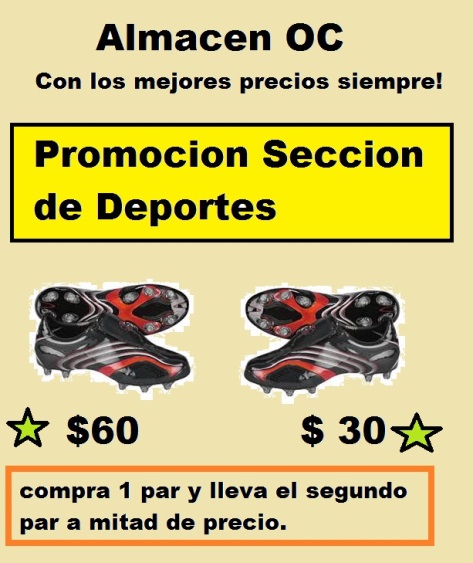 Create a product        SloganPriceCreate a jingle in Spanish.http://www.jingle-generator.com/http://jinglegenerator.evb-archive.com/Tv. commercialRadio commercial Poster 